Referat fra årsmøtet i Sabeel - Kairos Norge 18. mars 2021Årsmøtet ble gjennomført digitalt.Det var 28 deltakere fordelt på 26 skjermer. Det ble bemerket positivt at denne gangen kunne flere medlemmer utenfor Oslo-området ta del i årsmøtet, og at dette burde det bli gitt anledning til også uten korona-restriksjoner. Godkjenning av innkalling og dagsordenInnkalling og dagsorden ble godkjent, men rekkefølgen ble endret slik at vedtektsendringen kom foran valg av leder og styremedlemmer.Valg av møtelederAnne Veiteberg ble valgt til møteleder.Valg av referentHelge Kjøllesdal ble valgt til referent.Valg av to protokollunderskrivereEstrid Hessellund og Arne Jor ble valgt til underskrivere av protokollen.Gjennomgang av årsrapport for 2019Møteleder gjennomgikk årsmeldingen, hovedavsnitt for hovedavsnitt.Vedtak: Årsrapporten ble tatt til etterretning.Kommentarer og spørsmål til årsmeldingen: Styreleder påpekte at det var levert to felleskronikker fra samarbeidspartnerne i Kirkelig dialogplattform som ikke var nevnt i årsrapporten.Styreleder redegjorde for initiativ fra Sabeel Jerusalem for internasjonal deltakelse på nettsamlinger av oppbyggelig art og gjennom politiske orienteringer, blant annet i regi av opplegget Kumi Now.Styreleder forklarte på spørsmål hvorfor boikott av varer og tjenester fra okkuperte områder dekkes av ulike uttrykk som "BDS" og "kirkelige tiltak mot okkupasjon". De som ønsker å unngå "BDS", forsøker å bygge allianse mellom parter som velger ulik tilnærming til bruken av økonomiske virkemidler mot Israels politikk i de okkuperte områdene. BDS innebærer for noen å forplikte seg på policy som går lenger i retning av boikott enn det de ønsker å stå inne for.Regnskap for 2020 Vedtak: Regnskapet for 2020 ble godkjent.Kommentarer: Regnskapsfører pekte på at regnskapet er preget av lavere inntekter på grunn av korona-situasjonen. Særlig gjelder dette kirkekoffringer. Men kostnadene har også vært lavere på grunn av aktivitetsnivået.Innbetaling av kontingenter fra medlemmene har vært såpass god at styret likevel klarte å sende kr. 45.000 til Sabeel i Jerusalem, mot 50.000 kr som var budsjettert. Budsjett for 2021Vedtak: Budsjettet for 2021 ble godkjent. Spørsmål og kommentarer:Det er budsjettert med et underskudd på kr 5000 (feilaktig sto det kr 3000 i det framlagte budsjettforslaget). Styreleder forklarte at et underskudds-budsjett av denne størrelse er mulig fordi Sabeel-Kairos Norge har egenkapital å tære på. Det er betydelig usikkerhet knyttet til denne budsjettet, ikke minst fordi bidrag fra menigheter og andre i noen grad vil avhenge av når samfunnet åpner opp igjen. Det er et ønske om å kunne sende delegater dersom det blir arrangert en Unge voksne-konferanse i år. Det er også interesse for å delta under et eventuelt forberedelsesmøte til Kirkenes Verdensråds generalforsamling i Karlsruhe i 2022 i regi av Kairos Europa.På spørsmål om fordelingen av beløpet som sendes til Sabeel mellom virksomhetene i Jerusalem og Nasaret, svarte styreleder at det hver gang presiseres fra Norge at pengene skal fordeles mellom de to grenene. Men styret har ikke mottatt dokumentasjon på hvordan dette er blitt fordelt.På spørsmål om det også skal sendes penger til Kairos i Betlehem, har ikke styret mottatt noen henvendelse om behov for dette. Kairos har tradisjonelt blitt tildelt midler fra et samarbeid mellom Kirkens Nødhjelp og Folkekirkens Nødhjelp i Danmark. Det ble ytret bekymring for at det er budsjettert inntekter tilsvarende kr.     20 000 fra kollekter og ofringer, korona-situasjonen tatt i betraktning. Styreleder mener at mobilisering blant menigheter som har tradisjon for å gi til Sabeel gjør det realistisk. Noen pekte på at kreative lokale Vipps-innsamlinger ofte kan gi mer enn tradisjonelle kollekter under gudstjenester. Endring av vedtekt § 5Vedtak: Det framlagte endringsforslaget om utvidelse av styret ble godkjent.Valg av leder og nestleder/regnskapsfører, øvrige styremedlemmer og valgkomiteStyreleder Hans Morten Haugen og nestleder Kari Lorentzen hadde valgt ikke å ta gjenvalg. Valgkomiteen gjorde rede for de nye kandidatene. Styremedlemmene Marita Sivertsen og Arne Jor og 1. vara Frøydis Indgjerdingen var ikke på valg.Vedtak: Gro Wernø ble valgt som ny styreleder for ett år.  Som styremedlemmer ble følgende valgt for en toårs-periode: Henrik Mohn, Lise Martinussen, Eilert Rostrup og Kathrine Jensen som 2. vara. Styret innstilte Trygve Natvig og Aurora Maria Nome som kandidater til valgkomiteen for ett år. Begge ble valgt. Det ble informert om at styret ønsker fortsatt å bruke Karin Randsborg Thompson til å se igennom regnskapet.Andre innspill til arbeidet videreDet ble åpnet for innspill til det påtroppende styret for det videre arbeidet. Oppsummert:Det er viktig å rekruttere ungdom og gi engasjementet gjennom Sabeel-Kairos Norge nye stemmer, selv om det ikke blir mulig å arrangere en ungdomskonferanse i 2021. Flere mente at det er viktig å få flere medlemmer blant dem som har vært med i Ledsagerprogrammet til Kirkenes Verdensråd. Forbindelsen til ungdomsorganisasjoner må styrkes, ikke minst KFUK-KFUM og Norges Kristelige Studentforbund.Antisemittisme-seminaret som skulle vært holdt i forkant av årsmøtet 18. mars, vil ventelig kunne arrangeres i mai. Utsettelsen kan være en fordel siden Sabeel ennå ikke har levert sitt bebudede dokument om antisemittisme. Styreleder fortalte at dette er det første som skal etterfølges av dokumenter om islamofobi og kristianofobi.Kirkeuka for fred i Palestina og Israel 2021 inneholder mange usikkerhetsmomenter i planleggingen. Det er viktig å få lokale miljøer til å lage arrangementer. Det vil fra koordineringskomiteen bli lagt mer trykk på at uka skal vise solidaritet med de kristne palestinerne. Kirkeuka skal forsøke å lage innslag både før og etter selve uka i september og legge vekt på opplæring om sitasjonen som de kristne lever under. Det ble også etterlyst muligheten for å strømme konserter og arrangementer. Kirkeakademiene vil kunne hjelpe med å søke penger til strømming der det finnes lokale initiativ til å gjennomføre slike arrangementer.Det er viktig for Sabeel-Kairos Norge å bli mer synlige i offentligheten, både gjennom medieutspill og i samarbeid med andre organisasjoner. Det ble også etterlyst mer samarbeid med biskopene og andre i Den norske kirke, eksempelvis slik det skjedde da Oslo biskop valgte å sende et forslag til forbønn til alle prostene i anledning FNs dag for palestinernes rettigheter like før første søndag i advent 2020. Mot slutten av møtet ble Hans Morten Haugen takket varmt for sitt langvarige og engasjerte lederskap (16 år) av Sabeels virksomhet i Norge. Han har blant annet løftet et uformelt nettverk til å bli en organisasjon med formell forankring og vært flittig i å levere innspill til mediene. Også nestleder Kari Lorentzen ble takket for sin gode innsats i Sabeel gjennom to valgperioder. Og takk til vara Beate Iren Lerdahl for perioden 2019-21.Protokollunderskrivere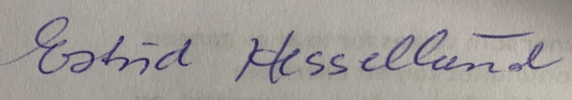 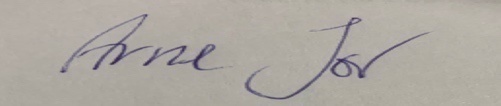 Estrid Hessellund				Arne Jor